VSTUPNÍ ČÁSTNázev komplexní úlohy/projektuDesign a sazba letáků, plakátů a tiskovin menšího rozsahuKód úlohy82-u-4/AD14Využitelnost komplexní úlohyKategorie dosaženého vzděláníM (EQF úroveň 4)Skupiny oborů82 - Umění a užité uměníVazba na vzdělávací modul(y)Design a sazba letáků, plakátů a tiskovin menšího rozsahuŠkolaMoravská střední škola s.r.o., Pasteurova, OlomoucKlíčové kompetenceKompetence k pracovnímu uplatnění a podnikatelským aktivitám, Digitální kompetenceDatum vytvoření24. 06. 2019 13:19Délka/časová náročnost - Odborné vzdělávání12Délka/časová náročnost - Všeobecné vzděláváníPoznámka k délce úlohyRočník(y)3. ročníkŘešení úlohyindividuálníCharakteristika/anotaceCílem komplexní úlohy je osvojit si dovedností v oblasti tvorby designu a sazby letáků, plakátů a tiskovin menšího rozsahu. Komplexní úloha pomůže žákům eliminovat chyby při tvorbě, seznámí a naučí používat vhodně vektorové i bitmapové výstupní a vstupní formáty, pracovat s textem, rámečky, znakovými a odstavcovými styly, tvořit odpovídající grafické práce v daných programech. Žák směřuje ke dvěma hlavním cílům – čitelnosti a vizuální poutavosti.JÁDRO ÚLOHYOčekávané výsledky učeníOčekávané výsledky učení – žák:pracuje s grafickým softwarem Adobe Illustrator a InDesignpoužívá nástroje pro vytváření vlastního grafického motivurozeznává a používá klasifikaci písempracuje s textem a jeho editacíupravuje obrázků a jejich editacipracuje s principy kompozičních rozvržení na stráncenavrhne vlastní design plakátu, letáku i jiné tiskovinySpecifikace hlavních učebních činností žáků/aktivit projektu vč. doporučeného časového rozvrhuVýsledek učení: Vymezí vhodnosti užití všech zásad typografických, barevnostních, kompozičních při designu vlastního plakátu, letáku či jiné tiskoviny5 hodinžák používá vhodný software pro vytváření vlastního grafického motivu žák používá nástroje pro vytváření vlastního grafického motivu s ohledem na typ tiskovinyžák používá nástroje pro vytváření vlastního grafického motivu podle druhu formátu tiskovinyVýsledek učení: Posoudí kompoziční vlastnosti příslušné tiskoviny5 hodinžák zhodnotí tiskoviny podle vhodného užití kompozice,  typografie, grafického motivužák zhodnotí kvalitu grafického návrhužák zhodnotí barevnostžák popíše význam a použití tiskovinvymezí vhodnosti užití všech zásad typografických, barevnostních, kompozičních při designu vlastního plakátu, letáku či jiné tiskovinyučí se postupy a využívají poznatky při práci v programech Adobe Illustrator, Photoshop, InDesignVýsledek učení: Provede vlastní sestavy tiskovin s užitím vektorové a rastrové grafiky2 hodinyžák užívá kompresní metodyžák se orientuje ve velikost a rozlišení obrazu, výstupních formátechžák si osvojí principy práce s exportem a přednastavení Adobe PDFdokončovací zpracovánípředtisková přípravaMetodická doporučeníPráce je určená jednotlivcům, kteří své výsledky prezentují své třídě.Způsob realizaceOrganizační forma výuky: teoreticko-praktická, průřezováProstředí: školní učebna pro praktické vyučování, počítačová učebnaPomůckyŽák i učitel:PC, laptopgrafický program: Adobe Illustrator, Photoshop, InDesignprojektorVÝSTUPNÍ ČÁSTPopis a kvantifikace všech plánovaných výstupůŽák odevzdá práci dle zvoleného zadání.Kritéria hodnoceníHodnotí se:Ověřované okruhy:vlastní sestava tiskovinskici a provedení plakátů, letáků, jiných tiskovinprovedení v různých formátechprace v grafickém programuDoporučená literaturaAMBROSE, Gavin; HARRIS, Paul; Layout: Velký průvodce grafickou úpravou, 2010CRUISE, John, ANTON,Kelly Kordes; Adobe InDesign CC Classroom in a Book, 2018FAULKNER, Andrew; Adobe Photoshop CC Classroom in a Book, 2019WOOD, Brian; Adobe Illustrator CC Classroom in a Book, 2018Z. Dvořáková, DTP a předtisková příprava, Computer Press, Brno 2012, ISBN 978-80-251-1881-8PoznámkyObsahové upřesněníOV RVP - Odborné vzdělávání ve vztahu k RVPPřílohyZADANI-Design-dokumentu-a-barvy.docxRESENI_Barvy-v-Pre-pressu.pdfRESENI_Design-dokumentu.pdfRESENI-Design.pdfMateriál vznikl v rámci projektu Modernizace odborného vzdělávání (MOV), který byl spolufinancován z Evropských strukturálních a investičních fondů a jehož realizaci zajišťoval Národní pedagogický institut České republiky. Autorem materiálu a všech jeho částí, není-li uvedeno jinak, je Robin Michenka. Creative Commons CC BY SA 4.0 – Uveďte původ – Zachovejte licenci 4.0 Mezinárodní.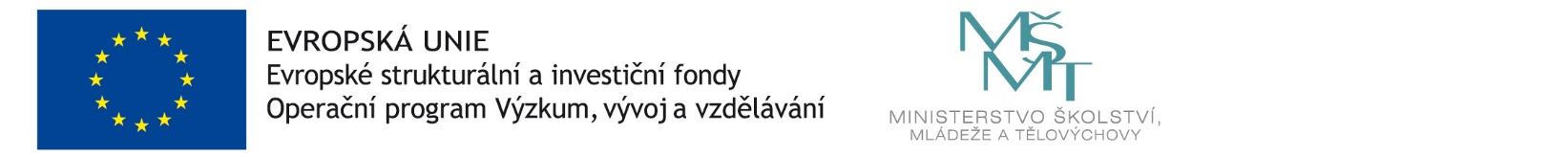 